INDICAÇÃO Nº 7442/2017Indica ao Poder Executivo Municipal que efetue serviços de revitalização de sinalização de solo, na Vila Mac Knight.Excelentíssimo Senhor Prefeito Municipal, Nos termos do Art. 108 do Regimento Interno desta Casa de Leis, dirijo-me a Vossa Excelência para sugerir que, por intermédio do Setor competente, que efetue serviços de revitalização da sinalização de PARE, no cruzamento da Rua Professor Antônio Arruda Ribeiro com a Avenida Monte Castelo, Vila Mac Knight.Justificativa:Moradores alegam que, devido à sinalização de solo estar apagada, acidentes vem ocorrendo no cruzamento com frequência, que ciclistas são atropelados e colisões vem ocorrendo.Plenário “Dr. Tancredo Neves”, em 22 de setembro de 2.017.Gustavo Bagnoli-vereador-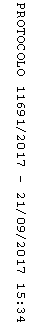 